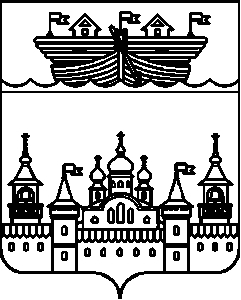 АДМИНИСТРАЦИЯ НЕСТИАРСКОГО СЕЛЬСОВЕТАВОСКРЕСЕНСКОГО МУНИЦИПАЛЬНОГО РАЙОНА НИЖЕГОРОДСКОЙ ОБЛАСТИПОСТАНОВЛЕНИЕО внесении изменений в  Административный регламент  поисполнению  функции «Осуществление муниципального контроля за  использованием, охраной, защитой, воспроизводством лесов,  находящихся   в муниципальной собственности Воскресенского муниципального района, расположенных на территории  администрации Нестиарского сельсовета» утверждённый от 25 мая 2017 года №35В соответствии с  Лесным кодексом Российской Федерации,  Федеральным законом от 6 октября 2003 года № 131-ФЗ «Об общих принципах организации местного самоуправления в Российской Федерации»,  Федеральным законом от 26 декабря 2008 года № 294-ФЗ "О защите прав юридических лиц и индивидуальных предпринимателей при осуществлении государственного контроля (надзора) и муниципального контроля",  Федеральным законом от 2 мая 2006 года № 59-ФЗ "О порядке рассмотрения обращений граждан Российской Федерации",  Уставом  администрации Нестиарского сельсовета, администрация Нестиарского сельсовета Воскресенского муниципального района Нижегородской области постановляет:1.Внести в  Административный регламент по исполнению  функции «Осуществление муниципального контроля за  использованием, охраной, защитой, воспроизводством лесов,  находящихся   в муниципальной собственности Воскресенского муниципального района, расположенных на территории  администрации Нестиарского сельсовета» утверждённый  от 25 мая 2017 года №35 следующие изменения:а) Пункт 1.8 Административного регламента изложить в следующей редакции:«1.8.Специалисты при осуществлении муниципального контроля обязаны:.»б) Подпункт 13 пункта 1.8 Административного регламента изложить в следующей редакции:«13) осуществлять запись о проведенной проверке в журнале учета проверок в случае его наличия у юридического лица, индивидуального предпринимателя.»в) Пункт 3.5.2. Административного регламента изложить в следующей редакции:«3.5.2. Акт проверки оформляется непосредственно после ее завершения в двух экземплярах, один из которых вручается руководителю, иному должностному лицу или уполномоченному представителю юридического лица, индивидуальному предпринимателю, его уполномоченному представителю под расписку об ознакомлении либо об отказе в ознакомлении с актом проверки. В случае отсутствия руководителя, иного должностного лица или уполномоченного представителя юридического лица, индивидуального предпринимателя, его уполномоченного представителя, а также в случае отказа проверяемого лица дать расписку об ознакомлении либо об отказе в ознакомлении с актом проверки акт направляется заказным почтовым отправлением с уведомлением о вручении, которое приобщается к экземпляру акта проверки, хранящемуся в деле  администрации Нестиарского сельсовета. При наличии согласия проверяемого лица на осуществление взаимодействия в электронной форме в рамках государственного контроля (надзора) или муниципального контроля акт проверки может быть направлен в форме электронного документа, подписанного усиленной квалифицированной электронной подписью лица, составившего данный акт, руководителю, иному должностному лицу или уполномоченному представителю юридического лица, индивидуальному предпринимателю, его уполномоченному представителю. При этом акт, направленный в форме электронного документа, подписанного усиленной квалифицированной электронной подписью лица, составившего данный акт, проверяемому лицу способом, обеспечивающим подтверждение получения указанного документа, считается полученным проверяемым лицом.В случае если при проведении проверки требуется согласование с органом прокуратуры, копия акта проверки направляется в орган прокуратуры в течение пяти рабочих дней со дня составления акта проверки.»2.Обнародовать настоящее постановление на информационном стенде администрации и разместить на официальном сайте администрации Воскресенского муниципального района Нижегородской области в сети Интернет.3.Контроль за исполнением настоящего постановления оставляю за собой.4.Настоящее постановление вступает в силу со дня обнародования. Глава администрации                                                   Ю.Н.Харюнин												 08 июня 2018года№40